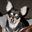 Kevin McGrew Disgraced Japanese Prime Minister Shinzo Abe is "infuriated" by the beheading of journalist Kenji Goto by Islamic State but not the murder of thousand of mercury laiden dolphin and hunted whales?! #taiji #boycott #animalcruelty #animalabuse1 · 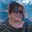 Obachan Catherine Show some respect to the 2 men who just died.Please don't mix your agenda with the loss of human life..NOW is NOT the right time..This topic is about Human Hostages..
Condolences to their families and friends..
R.I.P Mr. Got, and to Mr. Yukawa 
#Respect #HumanLife6 · 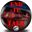 Peter Baldwin -太地町の強欲が殺戮を助長している1 · 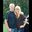 Pauline Giorgi You get respect when you give it!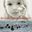 Srmg Rojay Look at you #DolphinsFreak, you said you care about lives and family but not the human being killed and bomb in middle east.1 · 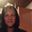 Christiane Schäfer https://www.facebook.com/danithiel1404/posts/924638594226694

Horror Nation!!!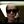 I'll Be Back If hunting horrifies you so much then why do you look at it?1 · 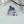 Yamamoto San She likes animal snuff films, sick1 · 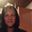 Christiane Schäfer The Killernation!!! STOP the Dolphine Mafia.... Shame on you, Dolphin Killer Nation!!!